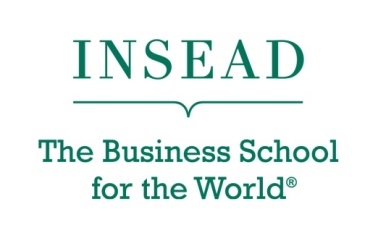 INSEAD GLOBAL EXECUTIVE MBA (GEMBA) FINANCIAL FELLOWSHIPScholarship form guidelines:Step 1:
Please read the scholarship description and topic essay on page 2Step 2:
Please write your essay on page 3Step 3:
Please fill in the financial profile form on page 4/5Step 4:
Please save your document under your name and e-mail it to: EMBA.ScholarshipCommittee@insead.eduINSEAD GLOBAL EXECUTIVE MBA (GEMBA)FINANCIAL FELLOWSHIPDescription: One of the INSEAD GEMBA objectives is to establish a platform for people from a multitude of cultural backgrounds to congregate and learn best practices in leadership and management. The INSEAD learning experience is participative and it is enhanced by professional and cultural heterogeneity.  Participants also make diverse financial arrangements to fund the programme. It may be particularly challenging for some to prepare the full budget for the programme. To help close the budget gap, a number of Financial Fellowships will be offered in each Class.The INSEAD GEMBA Financial Fellowships will be granted to participants of any nationality  who demonstrate significant difficulty in raising sufficient finances for the INSEAD EMBA Programme and may be limited in accessing loans. Eligibility: Participants must be self-funded and demonstrate proven financial need.
Scholarship Amount: Total amount of financial aid received by a participant generally does not exceed 25% of tuition. The award is deducted from the third instalment of tuition fees.Essay topic: Please address the following questions:1) In approximately 400 words introduce yourself and give the main reason why the INSEAD EMBA programme is relevant to your future career development. 2) In approximately 400 words provide a concise but accurate description of your financial circumstances as well as your budget for the GEMBA Programme. How do you expect to finance your studies if you do not obtain financial assistance from INSEAD? Why INSEAD should consider you for Financial Fellowship? What amount do you seek to receive?First Name: Last Name:Admission section (Europe, Middle East, or Asia): Admission section (Europe, Middle East, or Asia): Admission date: Admission date: FINANCIAL INFORMATION FORMPERSONAL InformationPERSONAL InformationPERSONAL InformationPERSONAL InformationPERSONAL InformationPERSONAL InformationPERSONAL InformationPERSONAL InformationNationality:Nationality:Age:Age:Age:Male: Female: Female: Current address:Current address:Current address:Current address:Current address:Current address:Current address:Current address:City:Country:Country:Country:Postal Code:Postal Code:Postal Code:Postal Code:Email:Email:Email:Tel:Tel:Tel:Tel:Tel:Employment InformationEmployment InformationCompany:Company:Place of work (city, country):Place of work (city, country):Job Title:	Job Title:	FINANCIAL DETAILS

(in Euro for Europe section - in US$ for Middle-East section - in SG$ for Asia section)FINANCIAL DETAILS

(in Euro for Europe section - in US$ for Middle-East section - in SG$ for Asia section)FINANCIAL DETAILS

(in Euro for Europe section - in US$ for Middle-East section - in SG$ for Asia section)FINANCIAL DETAILS

(in Euro for Europe section - in US$ for Middle-East section - in SG$ for Asia section)Current net annual salary (Please explain if different from your admission file):Current net annual salary (Please explain if different from your admission file):Current net annual salary (Please explain if different from your admission file):Current net annual salary (Please explain if different from your admission file):Annual bonus if applicable:Annual bonus if applicable:Annual bonus if applicable:Annual bonus if applicable:Previous net annual salary for yearPrevious net annual salary for yearPrevious net annual salary for yearPrevious net annual salary for year2015:2014:2013:2013:Have you applied for a bank loan to study at INSEAD? (If yes, which organisation and what amount?)Have you applied for a bank loan to study at INSEAD? (If yes, which organisation and what amount?)Have you applied for a bank loan to study at INSEAD? (If yes, which organisation and what amount?)Have you applied for a bank loan to study at INSEAD? (If yes, which organisation and what amount?)Have you applied for scholarships or awards outside of INSEAD (If yes, please give details of scholarship names, award amounts and outcome dates)Have you applied for scholarships or awards outside of INSEAD (If yes, please give details of scholarship names, award amounts and outcome dates)Have you applied for scholarships or awards outside of INSEAD (If yes, please give details of scholarship names, award amounts and outcome dates)Have you applied for scholarships or awards outside of INSEAD (If yes, please give details of scholarship names, award amounts and outcome dates)Will your company pay some of your tuition fees, if so how much?Will your company pay some of your tuition fees, if so how much?Will your company pay some of your tuition fees, if so how much?Will your company pay some of your tuition fees, if so how much?What is the value of your cash savings?What is the value of your cash savings?What is the value of your cash savings?What is the value of your cash savings?What is the value of your real estate or business estate?What is the value of your real estate or business estate?What is the value of your real estate or business estate?What is the value of your real estate or business estate?What is your equity part?What is your equity part?What is your equity part?What is your equity part?What is the value of your car?What is the value of your car?What is the value of your car?What is the value of your car?What is the value of your stocks, bond certificates or deposits?What is the value of your stocks, bond certificates or deposits?What is the value of your stocks, bond certificates or deposits?What is the value of your stocks, bond certificates or deposits?What is the value of trust funds you or your partner may be the beneficiary of?What is the value of trust funds you or your partner may be the beneficiary of?What is the value of trust funds you or your partner may be the beneficiary of?What is the value of trust funds you or your partner may be the beneficiary of?Any other assets not reported on this form?Any other assets not reported on this form?Any other assets not reported on this form?Any other assets not reported on this form?FAMILY INFORMATIONHow many dependents do you have (if applicable)?What is your partner's occupation (if applicable)?)What is your partner's current annual salary (if applicable)?FINANCIAL PLANNING If there is any further information the EMBA Scholarship Committee needs to know please discuss it here (financial details not yet covered above or any extenuating circumstances).200 words maximum if applicable to you.Explanatory note for the financial essay:When asking for a scholarship, you need to state your projected expenses and provide information on your main sources of funding. You have to explain where you have a gap and why it will be difficult for you close that gap through a possible national, local or personal source.  The financial budget essay also provides you with the possibility to explain and clarify your financial circumstances, give further details and possibly state any extenuating circumstances.  The table below can be a helpful starting point:Example:STATEMENT OF INTEGRITYI hereby certify that I have provided accurate information in this scholarship application. I authorize INSEAD to verify this information.I understand that any misrepresentation or omission of facts in this application may justify cancellation of admission or withdrawal from the INSEAD EMBA programme.This is my honest statement to INSEAD. I accept the Statement of Integrity:YES Date: 